Inschrijving Scoutskamp 2020 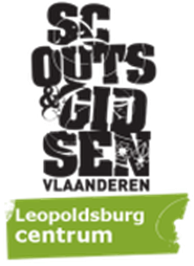 Beste ouders, Via deze weg kan je je kind inschrijven voor ons scoutskamp. Onderstaand vinden jullie onze gekende medische fiche die jullie opnieuw (volledig) moeten invullen. Er zijn ook nog drie extra vragen die we jullie moeten stellen in verband met corona.Via jullie takken krijgen jullie het kampboekje met de nodige informatie per tak. De inschrijving van je kind is pas definitief na het invullen van dit document en na ontvangst van betaling. Kostprijs van de verschillende kampen Kapoenen: 80 euroKabouters: 110 euro Welpen: 110 euro Jong-gidsen: 110 euro Jong-verkenners: 110 euro Gidsen: 110 euro Verkenners: 165 euro We vragen jullie om het volledige bedrag te storten naar de eigen takken (met vermelding van de voor- & achternaam van je kind). RekeningnummersKapoenen: BE42 9531 4424 7554Kabouters: BE35 9733 5587 3937 Welpen: BE38 7360 4795 7672Jong-gidsen: BE03 9731 7354 7784Jong-verkenners: BE23 9733 7922 7291Gidsen: BE09 7310 4457 0057Verkenners: BE24 9731 2784 6438Ik geef als ouder/voogd de toestemming dat mijn kind mee op kamp gaat met Scouts Leopoldsburg Centrum	Ja 			NeeSpecifieke toestemmingen in verband met Corona Behoort de deelnemer tot een risicogroep of is er sprake van een chronische aandoening? Je kan informatie vinden over wie tot de risicogroepen behoort via deze webpagina. (https://ambrassade.be/nl/jeugdwerkzomer/zomerplannen/bijlagen-zomerplannen) 	Ja 			NeeIndien JA, is er toestemming van de arts en/of ouder om deel te nemen aan het aanbod?Ja 			NeeIk geef als ouder/voogd mijn toestemming om wanneer er snelle reactie nodig is     	Rechtstreeks contact op te nemen met een huisarts Mijn kind 1 dosis paracetamol toe te dienen in geval van pijn of koorts. Door deze medische fiche in te vullen (en toestemming geef dat mijn kind mee gaat op kamp) erken ik als ouder/voogd ook jouw verantwoordelijkheid om ervoor te zorgen dat COVID 19 geen kansen krijgt deze zomer. Je respecteert de deelnamevoorwaarden, de afspraken rond bubbels en het niet mixen van bubbels, de afspraken wanneer een kind ziek wordt tijdens het aanbod… (meer informatie staat in de brief die jullie ontvangen hebben)Met deze individuele steekkaart geven ouders jaarlijks aan de takleiding alle noodzakelijke inlichtingen over hun kind(eren) aangesloten bij een plaatselijke groep van Scouts en Gidsen Vlaanderen.  Deze informatie draagt bij aan een veilige en persoonlijke begeleiding van alle leden en wordt vertrouwelijk behandeld door de leidingsploeg. Wanneer er wijzigingen zijn in deze gegevens is het belangrijk om deze te allen tijde aan de leiding door te geven. 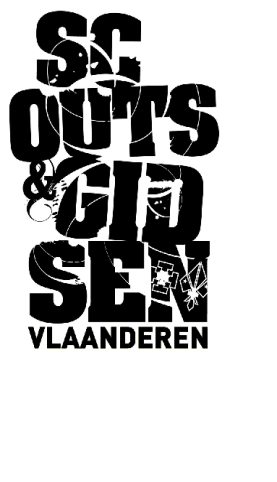 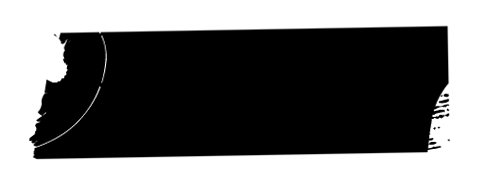 Het is noodzakelijk om deze steekkaart op te maken voor iedereen actief in Scouts en Gidsen Vlaanderen binnen de drie eerste weken van het lidmaatschap en te laten handtekenen door de ouders of voogd van alle leden. Jaarlijks binnen de eerste drie maanden van elk nieuw werkjaar opnieuw na te kijken.Bij de overgang naar een oudere leeftijdstak wordt een nieuwe steekkaart opgemaakt.Het is raadzaam deze steekkaart voor elk kamp samen met de ouders na te kijken.Leid(st)ers kunnen hun eigen gegevens op deze steekkaart zelf invullen en ondertekenen indien meerderjarigjaarlijks  invullen door ouders of voogd van leden  vertrouwelijk bewaard door takleiding    Adres en bereikbaarheidOfficieel adres van vader / moeder / voogd (schrappen wat niet past)Straat, nr : ……………………………………………………………………………….……………  Postcode : ……………………….……     Gemeente: …………………………………………………………  Telefoon : …………………………………………………………….……Eventueel tweede adres wanneer het officieel adres niet de (enige) woonplaats isAdres van vader / moeder / voogd (schrappen wat niet past)Straat, nr : ……………………………………………………………………………………………  Postcode : ………………………….…     Gemeente : ….…………………………….……………………..   Telefoon : …….……………………………………………………….Eventueel naam van verblijfsinstelling ………………………………………………………………………………………..…………Gsm van vader, moeder of voogd : ………………………………………………………………………….……………….…………..Gsm van vader, moeder of voogd : …………………………………………………………………………….………………….……..E-mail van vader, moeder of voogd : …………………………………………………………………….……………………………….Wie contacteren als de ouders niet bereikbaar zijn (zoals op kinderpas -12 jarigen)Naam : ……………………………………………………………………………………………………………………………………………………Telefoon/gsm : ……………………………………………………………………………………………….………………………………………Broers of zussen in dezelfde groep?Naam : ………………………………………………………………..…………………………………… Tak : ….………………………………Naam : ……………………………………………………………..……………………………………… Tak : .…………………………………Naam : ……………………………………………………………..……………………………………… Tak : .…………………………………Eventueel belangrijke afspraken vanuit de gezinssituatie (vb. regeling echtscheiding) : ………………………………………………………………………………………………………………………………………………………………………………………………………………………………………………………………………………………………………………………………………………………………………………………………………………………………………………………Deelname aan activiteiten
zaken om rekening mee te houden bij organisatie van activiteitenOnze zoon of dochter kan en mag deelnemen aan alle gewone scoutingactiviteiten op maat van de leeftijdstak (op tocht gaan, spelen, kamperen, … ) :O Ja		O NeeDeze activiteiten zijn onmogelijk of niet toegestaan :  …………………………………………………………………………………………………………………………………………………………………………………………………………………………………………………………………………Eventuele reden :…………………………………………………………………………………………………………………………………………………………………………………………………………………………………………………………………………Is er bijzondere aandacht nodig OM RISICO’s TE VOORKOMEN?O Nee		O JaO Bij sporten (vb.  zwemmen, fietsen, hoogte, rust, …) : …………………………………………………………………………………………………………………………O Bij hygiëne  (vb. zelfstandigheid, allergie, bedwateren, …) :…………………………………………………………………………………………………………………………O Bij sociale omgang (vb. pesten, heimwee, angsten, slaapwandelen, …) :…………………………………………………………………………………………………………………………O Andere beperkingen of zorgen : …………………………………………………………………………………………………………………………Medische informatieHet is verboden om als leid(st)er, behalve EHBO, op eigen initiatief medische handelingen uit te voeren. Ook het verstrekken van lichte pijnstillende en koortswerende medicatie zoals Perdolan, Dafalgan of Aspirine is, zonder toelating van de ouders, voorbehouden aan een arts. Daarom is het noodzakelijk om via het onderstaande kader op deze steekkaart vooraf toestemming van ouders te hebben voor het eventueel toedienen van dergelijke hulp.Wij geven toestemming aan de leiding om bij hoogdringendheid aan uw zoon of dochter een dosis via de apotheek vrij verkrijgbare pijnstillende en koortswerende medicatie toe te dienen : *O Ja O Nee*  gebaseerd op aanbeveling Kind&Gezin 09.12.2009 – Aanpak van koorts / Toedienen van geneesmiddelen in de kinderopvangOnze zoon of dochter moet specifieke medicatie krijgen :O NeeO Ja : zeker bijlage doktersattest medicatie toevoegen!Zijn er ziekten te melden? (vb. astma, suikerziekte , hooikoorts, epilepsie, hart, …) :O NeeO Ja : …………………………………………………………………………………………………………………………….Info over noozakelijke aanpak bij deze aandoening : ………………………………………………………………………………………………………………………………………………………………………………………………………………………………………………………………………………………………………………………………………………………………………………………………………………………………Onze zoon of dochter moet een bepaald dieet volgen :O NeeO Ja : …………………………………………………………………………………………………………………………….Onze zoon of dochter werd ingeënt tegen klem (tetanus) : O Ja - in welk jaar? : ………………………..………………………………………………………………………………O NeeBloedgroep: ………………………..………………………………………………………………………………Onze huisarts :Naam : ………………………………………………. Telefoon : ………………………………………………………Aanvullende opmerkingen Onze zoon of dochter mag tijdens de activiteiten worden gefotografeerd voor publicatie in het groepsblad, op een website van scouting, … :O Ja		O neeZijn er bepaalde aspecten waarmee leiding rekening kan houden als de omstandigheden dat toestaan binnen de visie van scouting :O Nee		O Ja O  Op vlak van voeding (vb. vegetariër, halal) : ………………………………………………………………………………………………………………O Andere aandachtspunten die belang kunnen hebben bij de omgang met ons kind: ………………………………………………………………………………………………………………………………………………………………………………………………………………………………………………………………………………………………………………………………………………………………Als er iets verandert aan de gezondheidstoestand van uw zoon of dochter na de invuldatum van deze steekkaart, dan vragen wij uitdrukkelijk dit schriftelijk mee te delen en te vermelden bij de jaarlijkse herziening.vergeet niet de ID-kaart mee te brengen bij vertrek op meerdaagse activiteitenOndergetekende verklaart dat de ingevulde gegevens volledig en correct zijnVoornaam en naam : ..….…………………………………….………………………………………………………………Ouder / voogd  (schrappen wat niet past)     Van  (voornaam + naam van het kind) :  ……………………………………………………………………………….Datum : …………………………………..        Handtekening : ……………………………………………….Leiding engageert er zich toe om samen zorg te dragen voor de veiligheid en het welzijn van alle leden. Bij twijfels of vragen hieromtrent is het absoluut  wenselijk dat ouders en leiding contact met elkaar opnemen.Wij danken u voor het vertrouwen in Scouts en Gidsen Vlaanderen